Решениезаседания совета Общественной палаты Липецкой области «Организация горячего питания в общеобразовательных организациях Липецкой области»5 ноября 2020 г. Заслушав и обсудив информацию управлений образования и науки,  ветеринарии Липецкой области, прокуратуры Липецкой области, управления Федеральной антимонопольной службы по Липецкой области (УФАС), Роспотребнадзора по Липецкой области и результаты общественного мониторинга за организацией горячего питания в общеобразовательных организациях Липецкой области, проведённого Общественной палатой Липецкой области, выступления членов Общественной палаты совет отмечает следующее.Организация горячего питания в общеобразовательных организациях Липецкой области осуществляется в соответствии с действующими федеральными и областными нормативными правовыми актами.  Система организации школьного питания в Липецкой области представлена двумя моделями.  Самостоятельно организуют питание 180 школ (70%). Шесть организаций: ООО «Группа Компаний Фьюжн Менеджмент», ООО «Топаз», ООО «Липецкая оптовая база», ООО «Горизонт», СППК «Умелец», ООО «Добринский общепит» организуют питание 80 или 30% школ Липецка, Ельца, Данкова, Задонска, Добринского и Лебедянского района. Питание обучающихся Липецкой области осуществляется на базе 413 пищеблоков, 5 доготовочных пищеблоков и 38 буфетов-раздаточных. Все школы Липецкой области оборудованы обеденными залами.Одноразовое горячее питание получают 55% обучающихся детей (из них: 35% - завтраки; 20% - обеды), двухразовым горячим питанием обеспечены 45% обучающихся в муниципальных общеобразовательных организациях.В соответствии с законом Липецкой области от 30.12.2004г. №166-ОЗ «О социальной поддержке обучающихся образовательных организаций и дополнительных гарантиях по социальной поддержке детей-сирот и детей, оставшихся без попечения родителей, в Липецкой области»   осуществляются социальные выплаты на питание учащихся. Размер социальных выплат из расчета на одного обучающегося в день составляет от 20 до 80 рублей. В 2019 году на территории Липецкой области начата реализация пилотного проекта по внедрению единой системы управления питанием, что   позволяет школе систематизировать и автоматизировать процесс учета питания, а родителям осуществлять оплату питания безналичным путем и автоматизировать процесс заказа питания. К участию в проекте присоединились все школы городов Липецка и  Ельца.В настоящее время в Липецкой области реализуется инициатива Президента Российской Федерации об обеспечении 100% учащихся начальных классов одноразовым горячим питанием.Важнейшей составляющей организации питания является безопасность продуктов, качество их приготовления, соблюдение санитарных норм и правил, обеспечивающих здоровье обучающихся.  В целях охраны здоровья обучающихся  управлением образования и науки Липецкой области, муниципальными органами управления образованием заключены договоры с ОГБУ «Липецкая облветлаборатория» на оказание услуг по проведению лабораторных исследований продукции и сырья животного и растительного происхождения для определения соответствия поставляемой продукции ГОСТу на безвозмездной основе.Кроме того, в 2020 году на территории области осуществляется взаимодействие с подведомственными управлению Россельхознадзора лабораториями с целью дополнительного исследования пищевой продукции, поставляемой в детские учреждения. Управлением ветеринарии Липецкой области организован мониторинг качества и безопасности пищевых продуктов, который проводят 80 аттестованных специалистов Испытательного аккредитованного центра ОГБУ «Липецкая областная ветеринарная лаборатория».Сравнительный анализ за период 2017-2020 гг. показывает, что ежегодно происходит объективное снижение доли недоброкачественной продукции, поставляемой в областные учреждения образования, здравоохранения и социальной защиты населения.  Если в 2017 году было исследовано 6585 проб пищевой продукции и выявлено 10,4% недоброкачественных партий, то в 2020 году было отобрано и исследовано 3230 образцов, проведено более 15 тыс. лабораторных исследований, при этом 130 партий продукции (или 4,0%) были признаны несоответствующими нормативным требованиям.В целях контроля качества питания обучающихся общеобразовательных организаций созданы приемочно-экспертные и бракеражные комиссии. Во всех муниципалитетах Липецкой области организована работа Комиссий по изучению вопросов организации питания в общеобразовательных учреждениях. Комиссии, в состав которых включены  родители (законные представители) обучающихся, действуют в соответствии с методическими рекомендациями по осуществлению родительского контроля за организацией детского питания, разработанными управлением образования и науки Липецкой области.Вопросы организации горячего питания в общеобразовательных организациях Липецкой области находятся в поле зрения УФАС по Липецкой области и  Прокуратуры Липецкой области. За период с 2018 года по 2020 год Липецким УФАС России было рассмотрено четыре обращения по вопросам организации школьного питания в Липецкой области.   По результатам рассмотренных обращений, в действиях образовательных учреждений города Липецка, а также департамента образования администрации г. Липецка при проведении закупок в форме электронных аукционов, запросов котировок, а также заключении договоров с единственным поставщиком на поставку продуктов питания, признаки нарушения требований Федерального законодательства не выявлено.Вместе с тем, в мае 2020 года Липецким УФАС России в результате исследования торгов на право заключения государственных (муниципальных) контрактов на услуги по организации школьного питания было выявлено семь открытых аукционов в электронной форме, участие в которых приняли ООО «ГК ФЬЮЖЕН МЕНЕДЖМЕНТ» и ООО «Столичная кулинарная компания», содержащие признаки нарушения антимонопольного законодательства.В настоящий момент со стороны ответчиков представлена информация о том, что ими приняты все возможные меры, направленные на недопущение впредь подобных нарушений.  Органами прокуратуры при проведении проверок особое внимание уделяется соблюдению требований бюджетного законодательства и законодательства о закупках товаров для государственных и муниципальных нужд при расходовании денежных средств, а также требований законодательства о санитарно-эпидемиологическом благополучии населения при предоставлении обучающимся горячего питания в образовательных организациях.В ходе проверок продолжаются отмечаться случаи неисполнения действующего законодательства при организации горячего питания в школах.К примеру, в августе текущего года установлено, что в 56 образовательных организациях г. Липецка в новом 2020-2021 учебном году организация обеспечения питанием школьников планировалась с привлечением кейтеренговых компаний, однако с поставщиками услуг соответствующие договоры своевременно заключены не были.Кроме того, в 8 общеобразовательных учреждениях, где осуществлялось самостоятельное приготовление завтраков и обедов из закупленного продовольственного сырья, планировалось заключение договоров с единственным поставщиком только на сентябрь 2020 года, тогда как на период с октября по декабрь текущего года поставщика планировалось определить путем проведения конкурсных процедур. В связи с ненадлежащей организацией горячего питания учащихся муниципальных учреждений образования к началу нового 2020-2021 учебного года прокуратурой Левобережного района г. Липецка в адрес председателя Департамента образования администрации г. Липецка внесено представление, по итогам рассмотрения которого соответствующие договоры заключены, все школы города в настоящее время питанием обеспечены.Прокурорами выявлялись и нарушения, допущенные кейтеринговой компанией ООО «ГК Фьюжн Менеджмент».Установлены нарушения правил хранения круп, отсутствие документации, подтверждающей качество и безопасность привезенной в школы продукции, нарушались нормы СанПиН при проверке, проведённой в МБОУ СОШ № 70 г. Липецка, МБОУ СОШ с. Кузьминиские Отвержки Липецкого района, МБОУ СОШ с. Никольское Усманского района. После принятия прокуратурой необходимого комплекса мер реагирования ряд выявленных нарушений устранены.В числе комплекса мер, направленных на организацию горячего питания в общеобразовательных организациях Липецкой области следует выделить мониторинг, проведённый управлением образования и науки Липецкой области.В ходе мониторинга были выявлены следующие проблемы. Большинство школьных муниципальных столовых и пищеблоков характеризует значительный износ кухонного и технологического оборудования, существует объективная потребность в широкомасштабной модернизации. А также наблюдаются проблемы с кадрами, дефицит технологов, работников пищеблоков и столовых.  По результатам мониторинга главой администрации Липецкой области утверждена «Дорожная карта» по организации бесплатного горячего питания обучающихся, получающих начальное общее образование в государственных и муниципальных образовательных организациях, и модернизации системы школьного питания.  В рамках общественного контроля Общественной палатой Липецкой области проведен выездной мониторинг бесплатного здорового горячего питания и снабжения качественными продуктами обучающихся, осваивающих образовательные программы начального общего образования, а также оснащением общеобразовательных организаций соответствующим оборудованием, школ Липецкой области и организовано анкетирование учащихся и родителей на предмет удовлетворенности организацией горячего питания. По результатам, проведенного Общественной палатой Липецкой области опроса среди школьников и их родителей (выборочная совокупность составила более 1500 чел.) 74,5% респондентов удовлетворены системой организации горячего питания в школе; 95,1% опрошенных заявили, что удовлетворены санитарным состоянием школьных столовых; 59,0% опрошенных нравится горячее питание, 31,1% не всегда довольны горячим питанием.В ходе выездного мониторинга школ установлено, что в образовательных организациях разработаны программы производственного контроля: назначены лица, ответственные за организацию питания, которые обеспечивают контроль за исполнением действующего санитарного законодательства, контроль за условиями транспортировки, качеством поступающего сырья и пищевых продуктов, их хранением, за технологией приготовления пищи, качеством готовых блюд и кулинарных изделий, контроль за санитарным состоянием пищеблоков, за организацией питания детей в столовой, контроль за исполнением меню, за соблюдением правил личной гигиены работников пищеблока. При возникновении претензии при приемке товара решается вопрос замены некачественной продукции, не нарушая режим питания в учреждении.У большинства опрошенных детей нет жалоб на меню, вкус и качество приготовленных блюд. С учётом вышеизложенного, совет РЕШИЛ:1. Принять к сведению представленную информацию об организации горячего питания в общеобразовательных организациях Липецкой области. 2. РЕКОМЕНДОВАТЬ:2.1. Управлению образования и науки Липецкой области: - разработать и утвердить комплексную областную программу обновления материально–технической базы пищеблоков школьных столовых и приобретения необходимого оборудования для предварительного контроля качества пищевого сырья до его поставки в школьные столовые и комбинаты,- осуществлять межведомственное взаимодействие с управлением ветеринарии Липецкой области, Роспотребнадзором, Россельхознадзором по Липецкой области и УФАС России по Липецкой области по вопросам качества и безопасности пищевых продуктов, поставляемых для организации горячего питания в общеобразовательных организациях Липецкой области. 2.2. Управлению ветеринарии Липецкой области:-  ежегодно проводить государственный ветеринарный лабораторный мониторинг пищевой продукции, отобранной в областных муниципальных и государственных дневных общеобразовательных учреждениях в объеме не менее 5000 образцов в год,- при выявлении недоброкачественной продукции при проведении лабораторного мониторинга передавать об этом информацию в областные бюджетные учреждения образования и контрольно-надзорные органы (Роспотребнадзор, Россельхознадзор) для принятия ими соответствующих мер в рамках действующего законодательства, в том числе по изъятию из обращения.2.3.   УФАС России по Липецкой области:- с учётом компетенции антимонопольного органа в целях обеспечения соблюдения принципов эффективных закупок (ст. 12 Закона о контрактной системе) принять участие в разработке проекта акта порядка приёмки товара (работ, услуг) в соответствии с техническим заданием,- с целью оптимизации действий общеобразовательных организаций Липецкой области при поставке некачественных продуктов для организации горячего питания либо оказании услуг с нарушением условий контракта подготовить обзор правоприменения по ведению реестра недобросовестных поставщиков и ознакомить с ним заинтересованных лиц.2.4. Управлениям Роспотребнадзора и Россельхознадзора по Липецкой области совместно с управлением ветеринарии Липецкой области:- применять к недобросовестным поставщикам меры административного и экономического воздействия в рамках соответствующих полномочий в соответствии с Федеральным законом от 05.04.2013 г. № 44-ФЗ «О контрактной системе в сфере закупок товаров, работ, услуг для обеспечения государственных и муниципальных нужд»,- в рамках полномочий обеспечить контроль за поставщиками по изъятию и утилизации партий недоброкачественной продукции для исключения возможности ее поставок в другие учреждения.  2.5. Муниципальным органам управления образованием,   руководителям общеобразовательных организаций, самостоятельно организующим горячее питание, организациям, обеспечивающим горячее питание: - исключить приоритет цены в пользу качественных характеристик поставщиков питания,- увеличить долю заказов, оформляемых посредством прямых договоров,- обеспечить качественный подход к приему привозных продуктов питания у поставщиков в целях безусловного соблюдения требований санитарно-эпидемиологического законодательства при организации питания школьников и недопущения фактов отравления детей.2.6. Поставщикам услуг, обеспечивающим организацию горячего питания в общеобразовательных организациях Липецкой области  неукоснительно применять алгоритм изъятия и утилизации партий недоброкачественной продукции для исключения возможности ее поставок в другие учреждения.  2.5. Общественной палате Липецкой области, муниципальным общественным палатам Липецкой области обеспечить общественный контроль за организацией в Липецкой области бесплатного здорового горячего питания и снабжения качественными продуктами для обучающихся, осваивающих образовательные программы начального общего образования, а также оснащением общеобразовательных организаций соответствующим оборудованием. Председатель Общественной палаты 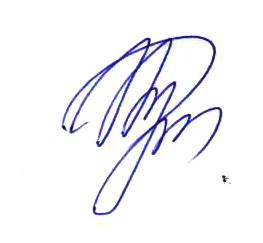 Липецкой области                                                                       И.В. Бурмыкина